Data Hasil Kuisioner 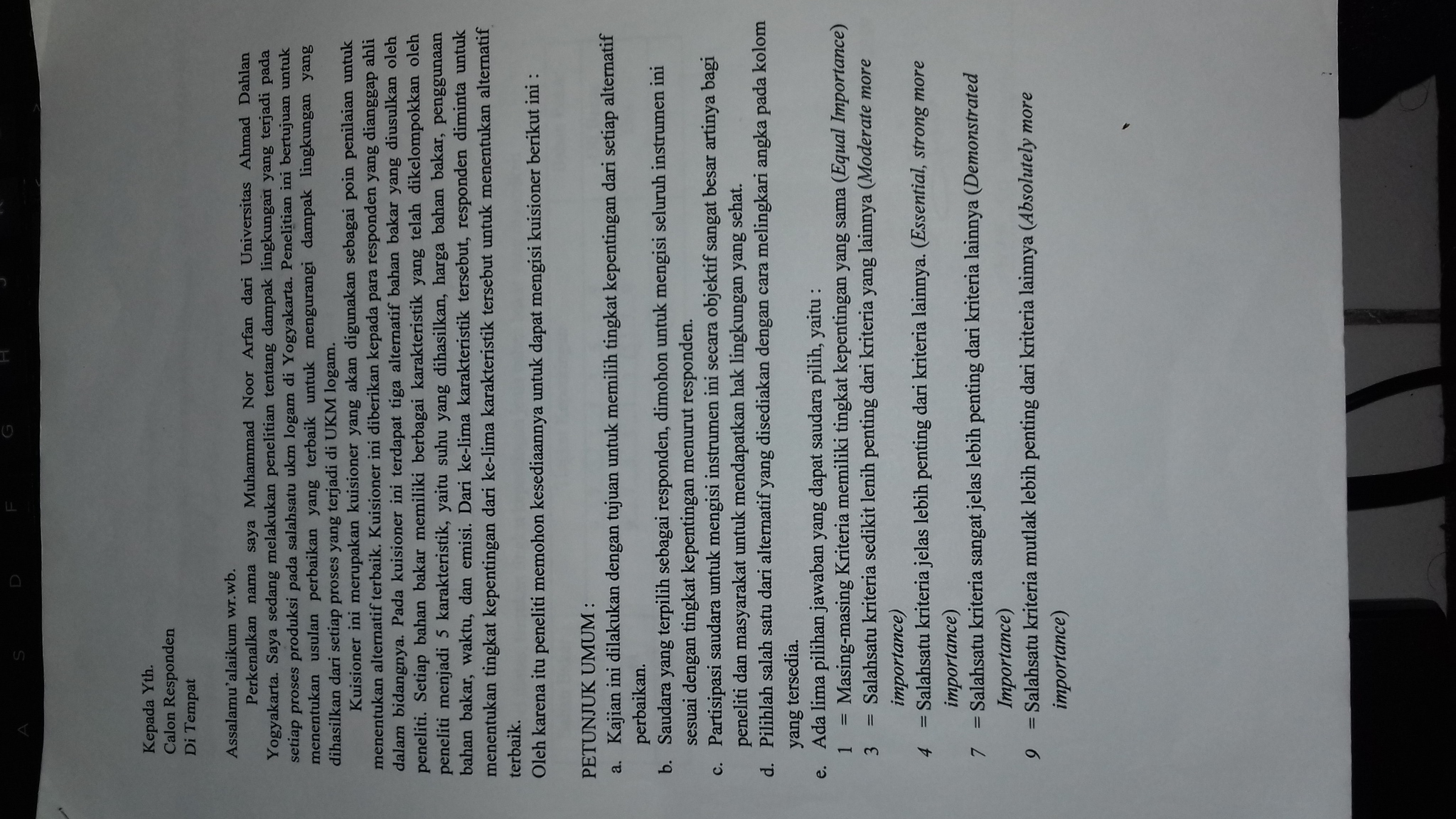 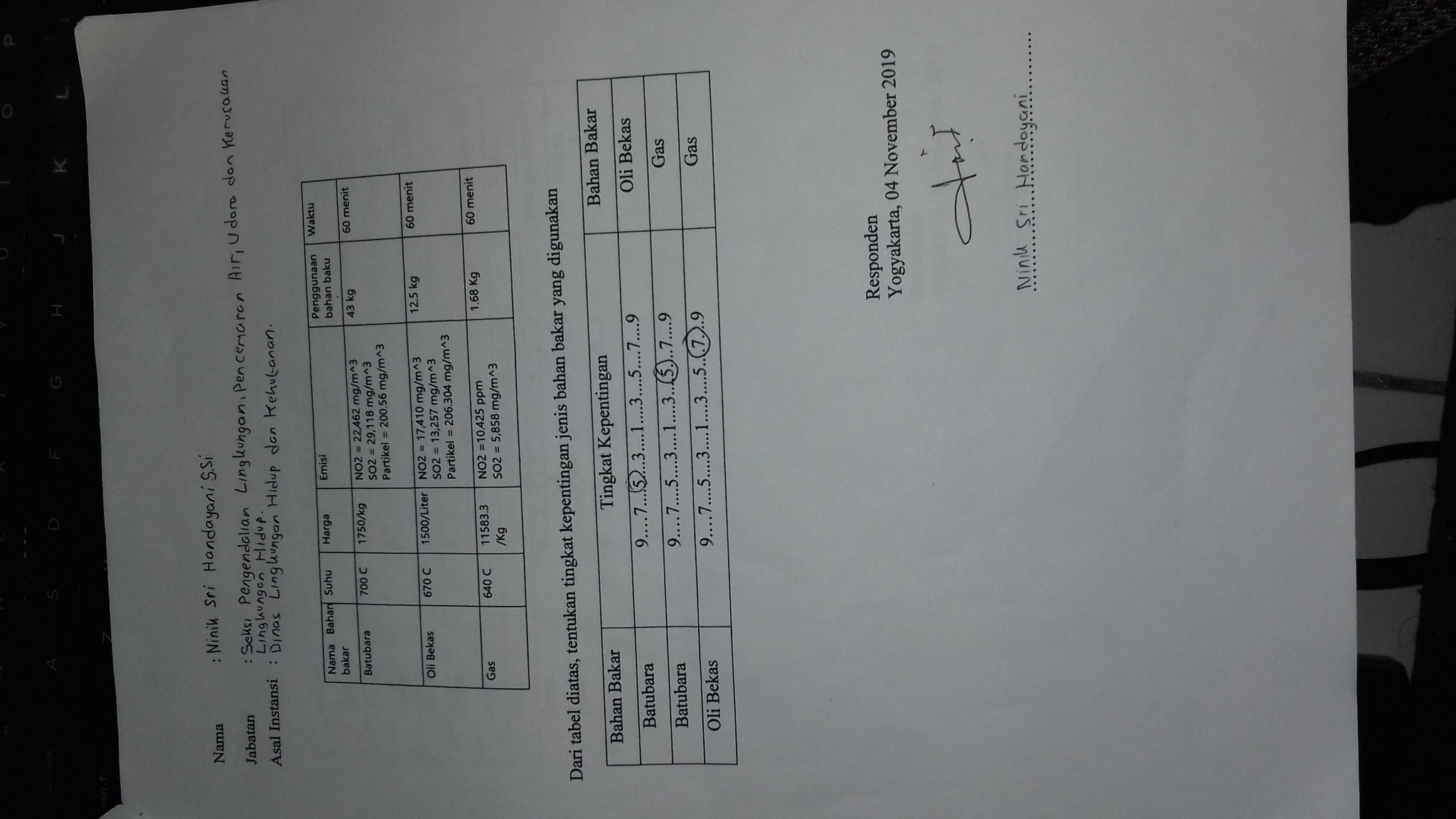 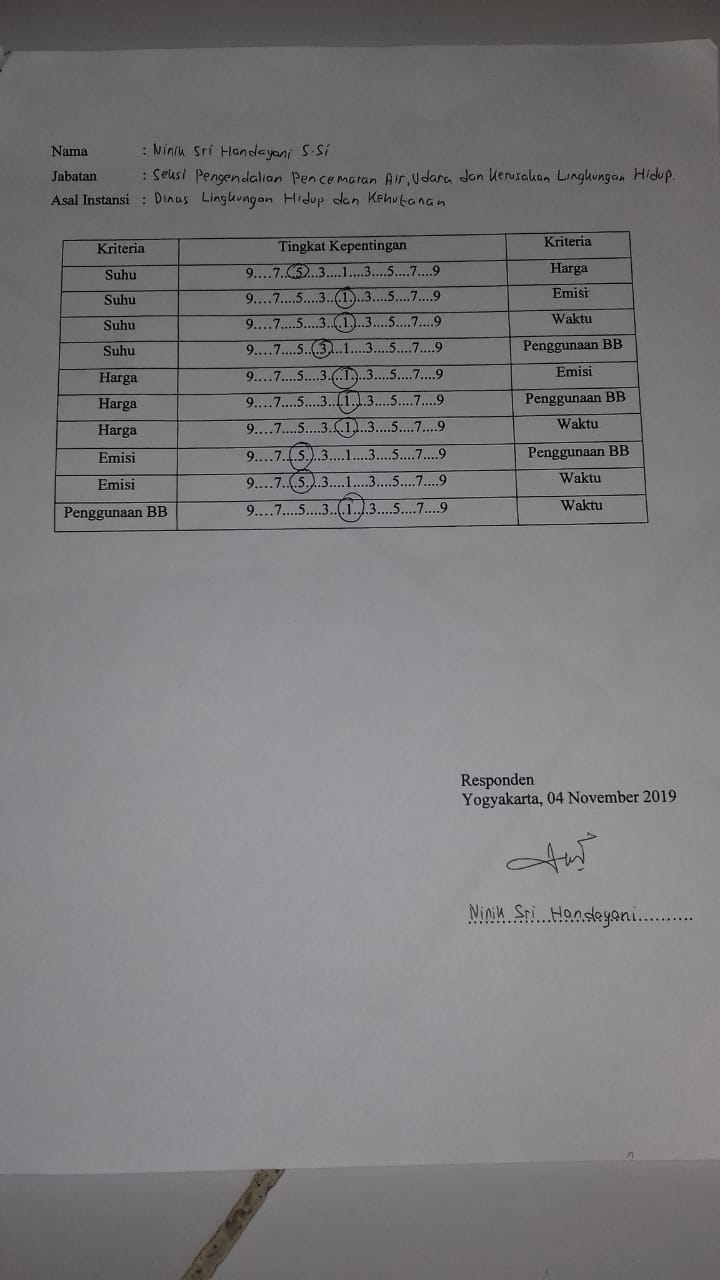 